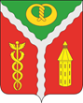 АДМИНИСТРАЦИЯ ГОРОДСКОГО ПОСЕЛЕНИЯ ГОРОД КАЛАЧКАЛАЧЕЕВСКОГО МУНИЦИПАЛЬНОГО РАЙОНА ВОРОНЕЖСКОЙ ОБЛАСТИПОСТАНОВЛЕНИЕот 09 июня 2016 г. № 262О внесении изменений в административный регламент по предоставлению муниципальной услуги «Предоставление в собственность, аренду, постоянное(бессрочное) пользование, безвозмездное пользование земельного участка, находящегося в муниципальной собственности или государственная собственность на который не разграничена без проведения торгов», утвержденный постановлением администрации городского поселения город Калач Калачеевского муниципального района Воронежской области от 22.03.2016 г. № 95»В соответствии с Федеральным законом от 27.07.2010 № 210-ФЗ «Об организации  предоставления государственных и муниципальных услуг», с положениями Федерального закона от 01.12.2014 № 419 – ФЗ «О внесении изменений в отдельные законодательные акты Российской федерации по вопросам социальной защиты инвалидов в связи с ратификацией Конвенции о правах инвалидов», администрация городского поселения город Калач, п о с т а н о в л я е т:1. Внести в административный регламент по предоставлению муниципальной услуги «Предоставление в собственность, аренду, постоянное (бессрочное) пользование, безвозмездное пользование земельного участка, находящегося в муниципальной собственности или государственная собственность на который не разграничена без проведения торгов», утвержденный постановлением администрации городского поселения город Калач Калачеевского муниципального района Воронежской области, следующие изменения:1.1. Пункт 2.12. «Требования к помещениям, в которых предоставляется муниципальная услуга» дополнить подпунктом следующего содержания:2.12.6. Требования к обеспечению условий доступности муниципальных услуг для инвалидов.Орган предоставляющий муниципальную услугу обеспечивает условия доступности для беспрепятственного доступа инвалидов в здание и помещения, в котором предоставляется муниципальная услуга, и получения муниципальной услуги в соответствии с требованиями, установленными Федеральным законом от 24.11.1995 г. № 181- ФЗ «О социальной защите инвалидов в Российской Федерации», и другими законодательными и иными нормативными правовыми актами Российской Федерации и Воронежской области.Если здание и помещения, в котором предоставляется услуга не приспособлены или не полностью приспособлены для потребностей инвалидов, орган, предоставляющий муниципальную услугу обеспечивает предоставление муниципальной услуги по месту жительства инвалида».2. Опубликовать настоящее постановление в официальном периодическом печатном издании «Вестник муниципальных правовых актов городского поселения город Калач Калачеевского муниципального района Воронежской области» и в сети Интернет на официальном сайте администрации городского поселения город Калач Калачеевского муниципального района Воронежской области.	3.Контроль за исполнением настоящего постановления оставляю за собой.Глава администрации городского поселения город Калач 			Т.В. Мирошникова